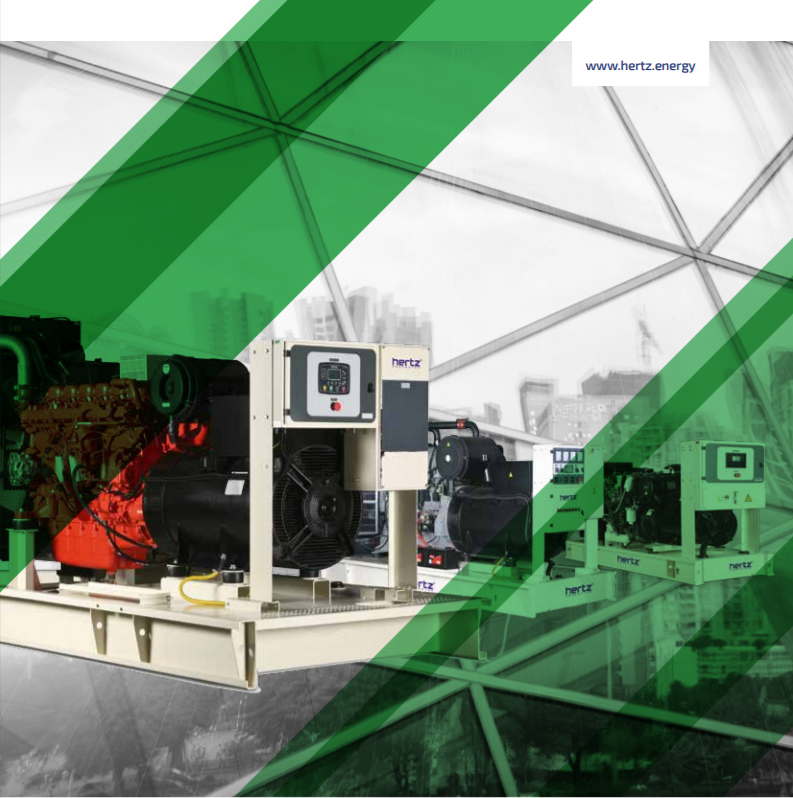 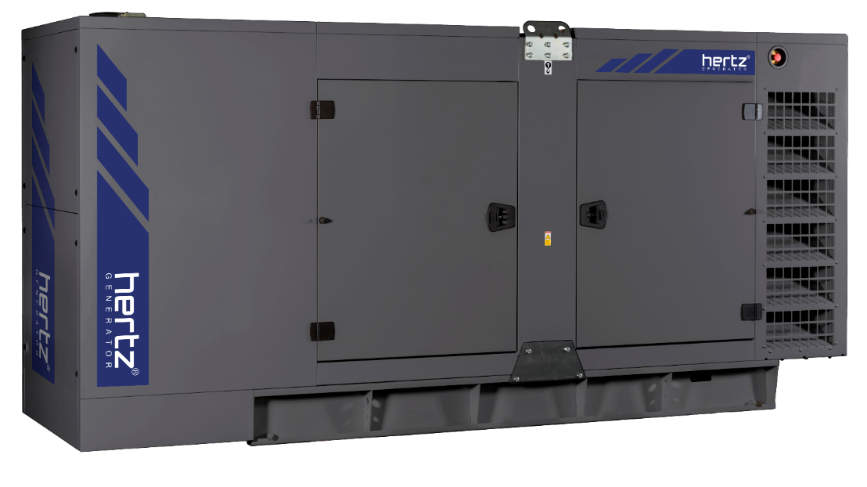 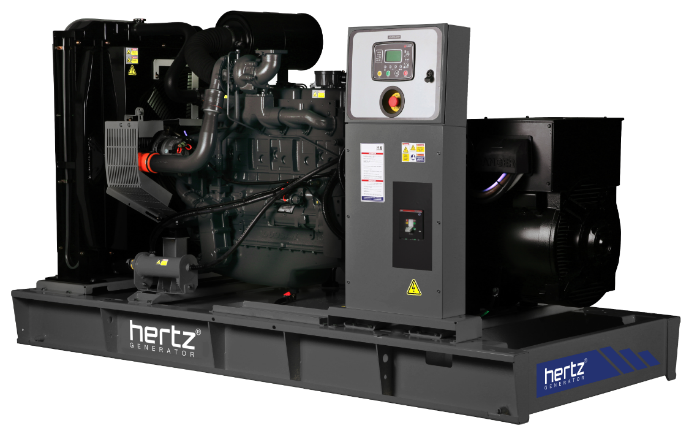 Технические характеристики дизельного электроагрегата№МодельМодельHG 220 ВC1Марка двигателяМарка двигателяBAUDOUIN3Марка альтернатораМарка альтернатораCROMPTON5Максимальная мощность, кВАМаксимальная мощность, кВА2206Максимальная мощность, кВтМаксимальная мощность, кВт1767Номинальная мощность, кВАНоминальная мощность, кВА2008Номинальная мощность, кВтНоминальная мощность, кВт1609Модель двигателяМодель двигателя6M16G220/510Кол-во цилиндров / КонфигурацияКол-во цилиндров / Конфигурация6 – в ряд11Объем двигателя, лОбъем двигателя, л9,712Диаметр цилиндра / Ход поршня, ммДиаметр цилиндра / Ход поршня, мм126 / 13013Степень сжатияСтепень сжатия17:114НаддувНаддувТурбонаддув-интеркулер15Регулятор частоты оборотов двигателяРегулятор частоты оборотов двигателяЭлектрический16Тип охлажденияТип охлажденияЖидкостное17Объем охлаждающей жидкости, лОбъем охлаждающей жидкости, л4418Объем системы смазывания, лОбъем системы смазывания, л2619Электрическая системаЭлектрическая система2420Скорость / ЧастотаСкорость / Частота1500 rpm / 50Hz21Максимальная мощность двигателя, kWmМаксимальная мощность двигателя, kWm20022Расход топлива, л/час110%46,322Расход топлива, л/час100%42,122Расход топлива, л/час75%31,622Расход топлива, л/час50%21,923Температура выхлопных газов, СТемпература выхлопных газов, С60024Поток выхлопных газов, м3/минПоток выхлопных газов, м3/мин38,1525Поток воздуха для горения, м3/минПоток воздуха для горения, м3/мин14,226Поток охлаждающего воздуха, м3/минПоток охлаждающего воздуха, м3/мин41527Модель альтернатораМодель альтернатораG1R250LD28Количество фазКоличество фаз329Коэффициент мощностиКоэффициент мощности0,830Количество опорКоличество опородна31Количество полюсовКоличество полюсов432Количество наконечниковКоличество наконечников1233Стабильность напряженияСтабильность напряжения±1%34Класс изоляцииКласс изоляцииH35Степень защитыСтепень защитыIP 2336Система возбужденияСистема возбужденияАВР, бесщеточный37Тип соединенияТип соединениязвезда38Суммарные гармонические искаженияСуммарные гармонические искажения< %2,539Частота, HzЧастота, Hz5040Выходное напряжение, VACВыходное напряжение, VAC230 / 40041Заявленная мощность, кВАЗаявленная мощность, кВА22042Эффективность, %Эффективность, %9343Габариты в открытом исполнении, ммГабариты в открытом исполнении, мм1300 x 3000 x 157044Габариты в кожухе, ммГабариты в кожухе, мм1300 x 3940 x 185045Вес в открытом исполнении, кгВес в открытом исполнении, кг203646Вес в кожухе, кгВес в кожухе, кг260147Бак, лБак, л385